                                                                                                                                       
П О С Т А Н О В Л Е Н И Е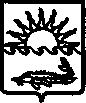 АДМИНИСТРАЦИИ МУНИЦИПАЛЬНОГО ОБРАЗОВАНИЯ ПРИМОРСКО-АХТАРСКИЙ РАЙОНот ________                                                                                         № _________г. Приморско-АхтарскОб утверждении Программы профилактики рисков причинения вреда (ущерба) охраняемым законом ценностям при осуществлении муниципального жилищного контроля на территории муниципального образования Приморско-Ахтарский район на 2024 год В соответствии с Жилищным кодексом Российской Федерации, федеральными законами от 6 октября 2003 года № 131-ФЗ «Об общих принципах организации местного самоуправления в Российской Федерации»,   от 21 июля 2014 года № 212-ФЗ «Об основах общественного контроля в Российской Федерации», от 31 июля 2020 года № 248-ФЗ «О государственном контроле (надзоре) и муниципальном контроле в Российской Федерации»,  постановлением Правительства Российской Федерации от                   25 июня 2021 года   № 990 «Об утверждении Правил разработки и утверждения контрольными (надзорными) органами программы профилактики рисков причинения вреда (ущерба) охраняемым законом ценностям», решением Совета муниципального образования Приморско-Ахтарский район от                          28 сентября 2023 года № 1458 «Об утверждении Положения о муниципальном жилищном контроле на территории муниципального образования Приморско-Ахтарский район»,  п о с т а н о в л я ю:1. Утвердить Программу профилактики рисков причинения вреда (ущерба) охраняемым законом ценностями при осуществлении муниципального жилищного контроля на территории муниципального образования Приморско-Ахтарский район на 2024 год (прилагается).2. Отделу информатизации и связи администрации муниципального образования Приморско-Ахтарский район (Сергеев А.Н.) разместить настоящее постановление в сети «Интернет» на официальном сайте администрации муниципального образования Приморско-Ахтарский район.                                                                                                                                                                                                                                                                       3. Контроль за выполнением настоящего постановления возложить на   заместителя главы муниципального образования Приморско-Ахтарский район Ульчич С.С.4. Постановление вступает в силу после его подписания.Глава муниципального образования Приморско-Ахтарский район				   		   М.В. Бондаренко2Программа профилактики рисков причинения вреда (ущерба)охраняемым законом ценностям при осуществлениимуниципального жилищного контроля на территориимуниципального образования Приморско-Ахтарский район на 2024 годНастоящая Программа профилактики рисков причинения вреда (ущерба) охраняемым законом ценностям по муниципальному жилищному контролю на территории муниципального образования Приморско-Ахтарский район (далее – Программа профилактики) реализуется администрацией муниципального образования Приморско-Ахтарский район отделом ЖКХ и капитального строительства администрации муниципального образования Приморско-Ахтарский район и устанавливает порядок проведения профилактических мероприятий, направленных на предупреждение причинения вреда (ущерба) охраняемым законом ценностям, соблюдение которых оценивается в рамках муниципального жилищного контроля на территории муниципального образования Приморско-Ахтарский район (далее – муниципальный жилищный контроль).1. Анализ текущего состояния осуществления муниципальногожилищного контроля, описание текущего уровня развития,профилактической деятельности Администрации муниципальногообразования Приморско-Ахтарский район, характеристика проблем,на решение которых направлена Программа1.1. Объектами при осуществлении муниципального жилищного контроля является:1) контроль технического состояния и использования муниципального жилищного фонда, выполнения в установленные законодательством сроки работ по содержанию и ремонту жилого помещения;2) контроль по соблюдению правил пользования муниципальными помещениями нанимателями, проверка использования жилого или нежилого помещения по их целевому назначению;3) проверка проведения своевременной подготовки помещений к сезонной эксплуатации в соответствии с установленными требованиями;4) контроль предоставления коммунальных услуг в жилых или нежилых помещениях; контроль по наличию в многоквартирных домах приборов учета энергоресурсов (общедомовых и индивидуальных) на территории муниципального образования Приморско-Ахтарский район.Главной задачей администрации муниципального образования Приморско-Ахтарский район при осуществлении муниципального контроля является переориентация контрольной деятельности на усиление профилактической работы в отношении объектов контроля, обеспечивая приоритет проведения профилактики.1.2. В 2023 году в рамках муниципального жилищного контроля плановые контрольные мероприятия не проводились.Внеплановые контрольные мероприятия в указанный период не проводились.В рамках развития и осуществления профилактической деятельности на территории муниципального образования Приморско-Ахтарский район в 2023 году:поддерживались в актуальном состоянии и размещались на официальном сайте Администрации в информационно-телекоммуникационной сети «Интернет» (далее - официальный сайт Администрации) перечни нормативных правовых актов, содержащих обязательные требования, требования, установленные муниципальными правовыми актами, соблюдение которых оценивается при проведении мероприятий по контролю при осуществлении муниципального жилищного контроля, а также тексты соответствующих нормативных правовых актов;поддерживались в актуальном состоянии и размещались на официальном сайте Администрации перечни обязательных требований, требований, установленных муниципальными правовыми актами, соблюдение которых оценивается при проведении мероприятий при осуществлении муниципального жилищного контроля;поддерживались в актуальном состоянии размещенные на официальном сайте Администрации перечни наиболее часто встречающихся в деятельности подконтрольных субъектов нарушений обязательных требований, требований, установленных муниципальными правовыми актами и рекомендации в отношении мер, принимаемых подконтрольными субъектами в целях недопущения нарушений данных требований;актуализировалось руководство по соблюдению обязательных требований, требований, установленных муниципальными правовыми актами, размещенное на официальном сайте Администрации;обобщалась и анализировалась правоприменительная практика контрольной деятельности в рамках осуществления муниципального жилищного контроля, и обзор правоприменительной практики размещался на официальном сайте Администрации;осуществлялось консультирование по вопросам соблюдения обязательных требований, требований, установленных муниципальными правовыми актами.1.3. При осуществлении муниципального жилищного контроля в 2024 году, наиболее значимыми проблемами являются:1) несоблюдение требований к использованию жилых помещений муниципального жилищного фонда в соответствии с их назначением, установленным Жилищным кодексом Российской Федерации, с учетом соблюдения прав и законных интересов проживающих в жилом помещении граждан, соседей;2) несоблюдение требований к сохранности жилых помещений муниципального жилищного фонда;3) несоблюдение требований к обеспечению надлежащего состояния жилых помещений муниципального жилищного фонда.2. Цели и задачи реализации Программы профилактики2.1. Основными целями программы профилактики являются:стимулирование добросовестного соблюдения обязательных требований всеми контролируемыми лицами;устранение условий, причин и факторов, способных привести к нарушениям обязательных требований и (или) причинению вреда (ущерба) охраняемым законом ценностям;создание условий для доведения обязательных требований до контролируемых лиц, повышение информированности о способах их соблюдения.2.2. Проведение профилактических мероприятий Программы профилактики направлено на решение следующих задач:укрепление системы профилактики нарушений рисков причинения вреда (ущерба) охраняемым законом ценностям;повышение правосознания и правовой культуры руководителей юридических лиц, индивидуальных предпринимателей и граждан;оценка возможной угрозы причинения, либо причинения вреда жизни, здоровью граждан, выработка и реализация профилактических мер, способствующих ее снижению;выявление факторов угрозы причинения, либо причинения вреда жизни, здоровью граждан, причин и условий, способствующих нарушению обязательных требований, определение способов устранения или снижения угрозы;оценка состояния подконтрольной среды и установление зависимости видов и интенсивности профилактических мероприятий от присвоенных контролируемым лицам уровней риска.3. Перечень профилактических мероприятий, сроки(периодичность) их проведения3.1. В соответствии с Положением о муниципальном жилищном контроле на территории муниципального образования Приморско-Ахтарский район проводятся следующие профилактические мероприятия:1) информирование;2) консультирование;3) объявление предостережения;4) профилактический визит.Перечень профилактических мероприятий, сроки (периодичность) их проведения:3.2. Консультирование контролируемых лиц осуществляется должностным лицом, уполномоченным осуществлять муниципальный жилищный контроль по телефону, либо в ходе проведения профилактических мероприятий, контрольных мероприятий и не должно превышать 15 минут.Консультирование осуществляется в устной или письменной форме по следующим вопросам:1) компетенция контрольного органа;2) организация и осуществление муниципального жилищного контроля;3) порядок осуществления профилактических, контрольных (надзорных) мероприятий, установленных Положением;4) применением мер ответственности, за нарушение требований, являющихся предметом муниципального жилищного контроля.Консультирование в письменной форме осуществляется должностным лицом, уполномоченным осуществлять муниципальный жилищный контроль, в следующих случаях:1) контролируемым лицом представлен письменный запрос о представлении письменного ответа по вопросам консультирования;2) за время консультирования предоставить ответ на поставленные вопросы невозможно;3) ответ на поставленные вопросы требует дополнительного запроса сведений.4. Показатели результативности и эффективностиПрограммы профилактики4.1. Для оценки результативности и эффективности Программы профилактики устанавливаются следующие показатели результативности и эффективности:Заместитель главы муниципального образования Приморско-Ахтарский район                                                                  С.С. Ульчич№ п/пНаименование мероприятияСрок исполненияОтдел Администрации, ответственный за реализацию12341ИнформированиепостоянноОтдел ЖКХ и капитального строительства администрации муниципального образования Приморско-Ахтарский район2Консультированиепо мере обращения подконтрольных субъектовОтдел ЖКХ и капитального строительства администрации муниципального образования Приморско-Ахтарский район3Объявление предостереженийпостоянно при наличии оснований, предусмотренных ст.49 Федерального закона   от 31.07.2020 № 248                  «О государственном контроле (надзоре) и муниципальном контроле в Российской Федерации»Отдел ЖКХ и капитального строительства администрации муниципального образования Приморско-Ахтарский район4Профилактический визитодин раз в годОтдел ЖКХ и капитального строительства администрации муниципального образования Приморско-Ахтарский район№п/пНаименование показателяВеличина1231Полнота информации, размещенной на официальном сайте Администрации в соответствии с частью 3 статьи 46 Федерального закона от 31 июля 2021 г.    № 248-ФЗ «О государственном контроле (надзоре) и муниципальном контроле в Российской Федерации»100 %2Удовлетворенность контролируемых лиц и их представителями консультированием100 % от числа обратившихся3Количество проведенных профилактических мероприятий5 %